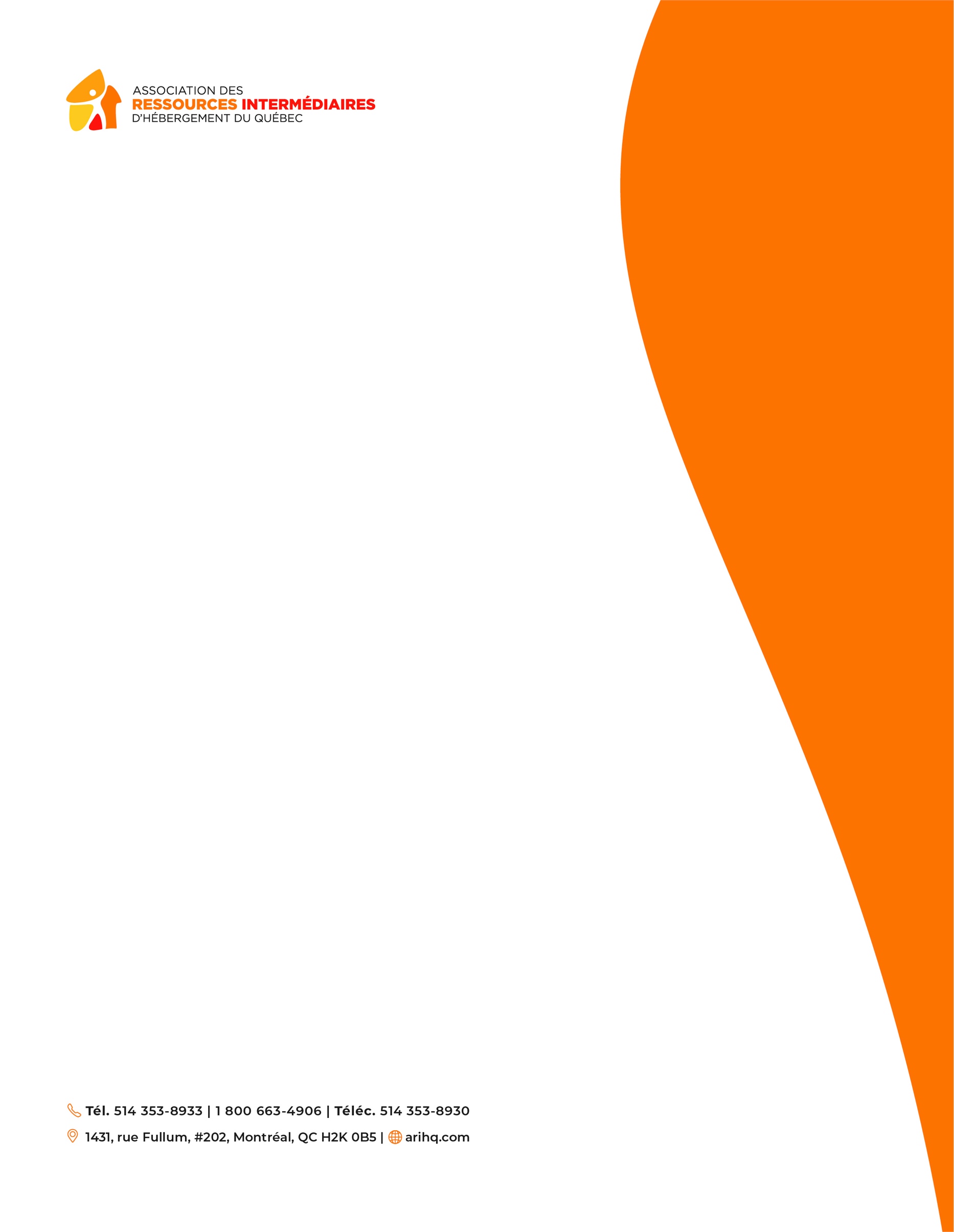 RESSOURCE INTERMÉDIAIRELe réseau des Ressources Intermédiaires a été créé lorsque les principaux acteurs collectifs ont reconnu la pertinence et l’intérêt de rapprocher les personnes hébergées en milieu institutionnel de leur communauté, plutôt que développer des places d’hébergement institutionnel. La société québécoise a reconnu la nécessité d’intégrer, dans la communauté, les personnes qui ont besoin de soutien et d’encadrement, et de favoriser leur réinsertion sociale. L’objectif recherché consiste à offrir un milieu de vie le plus « naturel » possible avec une approche de milieu de vie.Fort d’une expertise de plus de 30 ans, le réseau des RI travaille de pair avec les établissements du réseau de la santé pour offrir les services de soutien et d’assistance dont chaque personne a besoin, dans un environnement adapté, répondant à des critères d’accessibilité, de sécurité et de confort.Des milliers de personnes sont orientées vers l’hébergement en RI dans les 17 régions du Québec, tant en milieu rural qu’urbain. Cette approche s’intègre dans le continuum de services d’hébergement du réseau de la santé et des services sociaux.Quand il n’est plus possible de vivre à la maison et que la vie en institution n’est pas la solution, l’hébergement en RI répond aux besoins et sécurise les résidents et leur famille.Qu’est-ce qu’une Ressource Intermédiaire ?Les Ressources Intermédiaires (RI) sont des milieux de vie de qualité gérés par des gens dévoués qui offrent des services adaptés aux personnes confiées par le réseau de la santé et des services sociaux.Une Ressource Intermédiaire offre :Les services communs offerts en Ressource IntermédiaireLes services communs représentent la base obligatoire des services devant être offerts par une ressource :Notre Ressource IntermédiaireLE PARTENARIATQu’est-ce qu’un établissement (CISSS – CIUSSS)L’établissement est le partenaire où sont établies l’ensemble des équipes cliniques de tous les programmes clientèles ainsi que la direction de la qualité, s’il y a lieu. Ce sont les équipes référentes des personnes hébergées et qui suivent les dossiers. Le mécanisme d’accès à l’hébergement de l’établissement (comité de professionnels dédiés au jumelage / pairage) oriente les résidents dans les Ressources Intermédiaires. Le partage des responsabilitésArticle 1-3.04 de l’Entente nationale : 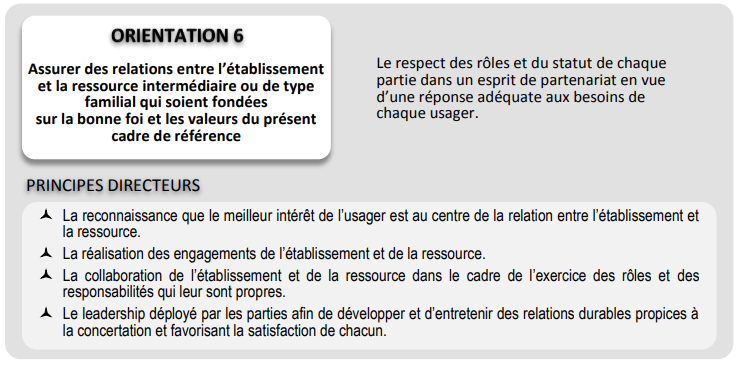 Tableau général de quelques responsabilités* significatives :*Voici ici quelques responsabilités identifiées comme générales et incontournables; vous pouvez ajouter des lignes à ce tableau si vous le trouvez judicieux.LE CONTINUUM DE SERVICES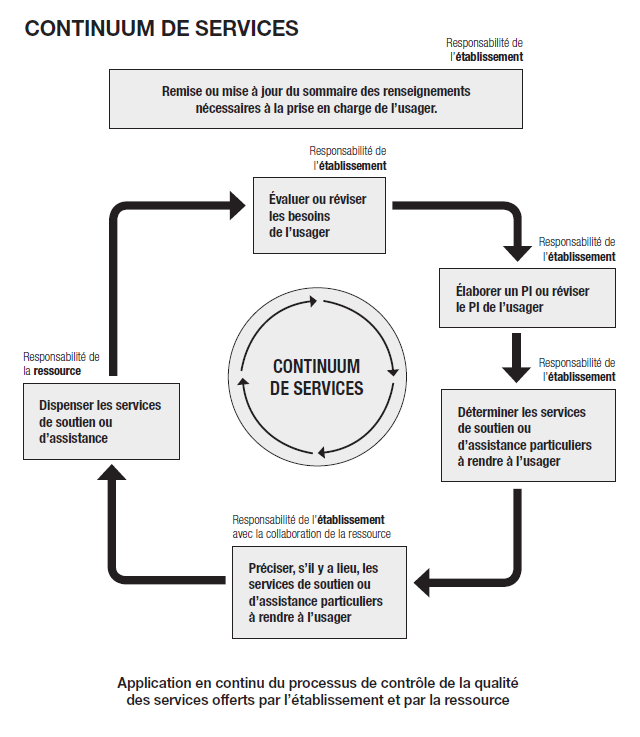 LES AXES MINISTÉRIELS DE LA POLITIQUE D’HÉBERGEMENT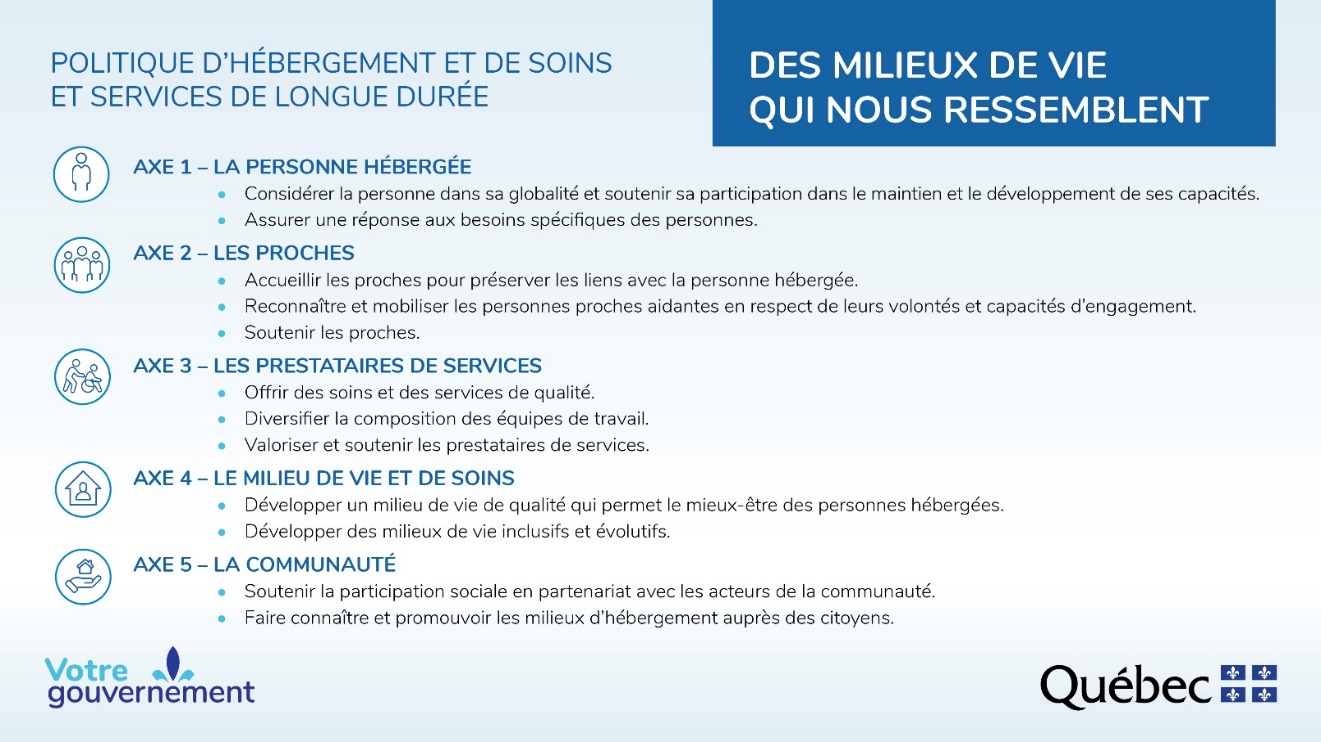 HISTOIREAjoutez l’histoire de votre RI ici…MISSIONAjoutez votre mission personnalisée ici…VALEURSAjoutez vos valeurs ici…PHILOSOPHIEAjoutez votre philosophie ici…SERVICES OFFERTSÉcrivez ici par exemple:Routine d’administration / de distribution de la médicationHoraire des activitésAUTRE CATÉGORIEAjoutez le texte selon la catégorie désiréeCISSS Centre intégré de santé et services sociauxCIUSSS Centre intégré universitaire de santé et services sociauxRessources IntermédiairesÉtablissement (CISSS-CIUSSS)Assurer une surveillance générale de la condition de la personne hébergéeL’orientation de la personne hébergée (jumelage/pairage) et son maintien dans la RIAccueillir à des heures raisonnables les personnes significatives pour la personne hébergéeMise en place ou mise à jour du plan d’interventionAssurer une présence de qualité en tout temps et répondre au besoin des personnes hébergéesDéterminer les services de soutien et d’assistance particuliers (Instrument de classification)Offrir les services de soutien et d’assistance communs et particuliersFournir une copie du Code d’éthique de l’établissement à la RI